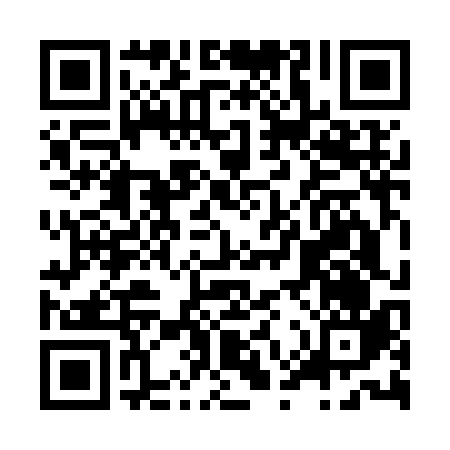 Ramadan times for Amaseno, ItalyMon 11 Mar 2024 - Wed 10 Apr 2024High Latitude Method: Angle Based RulePrayer Calculation Method: Muslim World LeagueAsar Calculation Method: HanafiPrayer times provided by https://www.salahtimes.comDateDayFajrSuhurSunriseDhuhrAsrIftarMaghribIsha11Mon4:534:536:2512:174:236:096:097:3612Tue4:514:516:2312:164:246:106:107:3713Wed4:494:496:2112:164:256:116:117:3814Thu4:474:476:2012:164:266:136:137:3915Fri4:464:466:1812:154:266:146:147:4116Sat4:444:446:1612:154:276:156:157:4217Sun4:424:426:1512:154:286:166:167:4318Mon4:404:406:1312:154:296:176:177:4419Tue4:384:386:1112:144:306:186:187:4520Wed4:374:376:0912:144:316:196:197:4721Thu4:354:356:0812:144:326:206:207:4822Fri4:334:336:0612:134:326:216:217:4923Sat4:314:316:0412:134:336:226:227:5024Sun4:294:296:0312:134:346:246:247:5225Mon4:274:276:0112:124:356:256:257:5326Tue4:254:255:5912:124:366:266:267:5427Wed4:244:245:5812:124:366:276:277:5528Thu4:224:225:5612:124:376:286:287:5729Fri4:204:205:5412:114:386:296:297:5830Sat4:184:185:5312:114:396:306:307:5931Sun5:165:166:511:115:397:317:319:011Mon5:145:146:491:105:407:327:329:022Tue5:125:126:481:105:417:337:339:033Wed5:105:106:461:105:427:347:349:054Thu5:085:086:441:105:427:367:369:065Fri5:065:066:431:095:437:377:379:076Sat5:045:046:411:095:447:387:389:097Sun5:025:026:391:095:447:397:399:108Mon5:005:006:381:085:457:407:409:119Tue4:584:586:361:085:467:417:419:1310Wed4:564:566:341:085:477:427:429:14